4th Grade Supply List2014-2015General1 pencil bag (Please no boxes!)One 1-inch binder (work portfolio)1 box of pencils1 glue stick1 box of colored pencils2 packs of wide-ruled loose-leaf paper1 colored pen for checking work1 Homework Folder (any color/design)Scissors Girls bring 1 box of Ziploc bags & 1 container of antibacterial wipes Boys bring 1 container of antibacterial wipes & 2 boxes of tissues 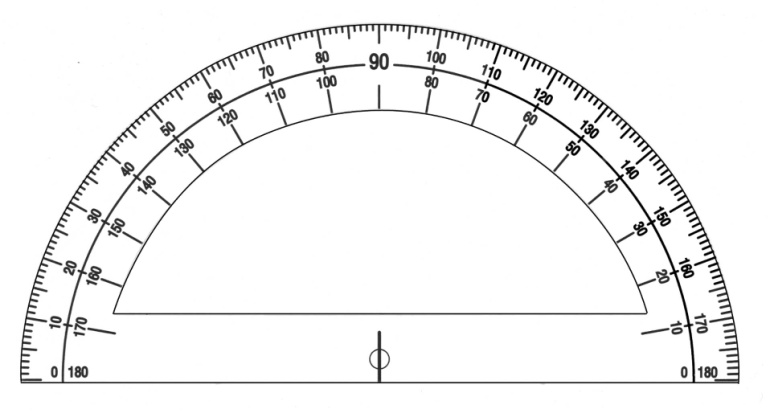 Math, Science, Social StudiesOne 2-inch binder (math)One pack of dividers (5 dividers/tabs)One 3-subject spiral (math)Two 1-subject spirals (math)One 3-subject spiral (science & SS)1 protractor (no arm; shows the degrees above and below—see example) 1 pack of Expo dry erase markers (at least 2)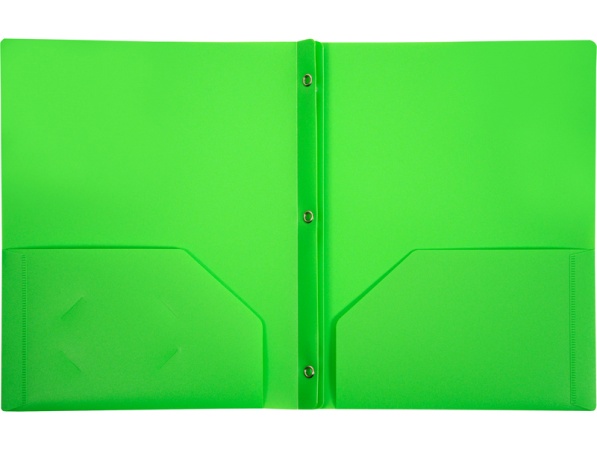 English Language Arts2 packs of sticky notesTwo Composition books1 blue folder with pockets and brads for reading1 green folder with pockets and brads for writingWish ListExtra Expo MarkersMr. Sketch Markers (teacher use!)Sharpie MarkersExtra Sticky NotesBoard MagnetsElectric Pencil Sharpener (for class)Indoor Recess Games (board games)Outdoor Recess Equipment (balls, etc.)